Social Studies Homework (Assigned Tuesday, 1/6/16 – Due Friday, 1/ 9/16)Read Sections 1, 2 and 3 and answer the following questions. Remember, homework is graded now!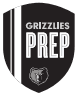 Name:                                                                                       Student #:Date:                                                                                         HR:1) Who can the followers of Judaism trace their religion back to?a. Jesusb. Siddhartha Gautamac. Confuciusd. Abraham2) What set of laws were believed to have been given to the Hebrews?_______________________________________________________________________________________________________________3) Which other name did the Hebrews go by after they reached Canaan?a. Israelitesb. Phoeniciansc. Hittitesd. Romans4) What did King Solomon do that makes him a significant ruler?_______________________________________________________________________________________________________________5) Which two kingdoms split apart after Solomon’s death?a. Greece, Romeb. Rome, Judahc. Judah, Israeld. Israel, Greece6) Which two groups of Mediterranean people conquered Judah?a. Greeks, Romansb. Romans, Jewsc. Jews, Israelitesd. Israelites, Greeks7) What does ‘Diaspora” mean?____________________________________________________________________________________________________________8) What does “monotheism” mean?_______________________________________________________________________________________________________________9) Which of the following is the most important religious text for Judaism?a. New Testamentb. the Torahc. the Qurand. Hammurabi’s Code10) What are religious leaders in Judaism called?_______________________________________________________________________________________________________________